Slavnostní menu(ročník 2015, kategorie Benjamin)Monika pomáhá své tetě v restauraci, na počítači píše pozvánky a jídelníček. Na dnešní večeři jí teta poslala text pozvánky pomocí SMS. Aby Monika věděla, jak má text zformátovat, udělala jí teta v textu značky.Monika ví, že text mezi značkami hvězdičky "*" má podbarvit žlutě a text mezi značkami paragrafu "§" má být tučným písmem. Takže například slovo Orion bude na pozvánce žlutě podbarvené.SMS zněla:Pozvanka na § staroceskou veceri § v restauraci * Orion * .
Polevka: hovezi s jatrovymi knedlicky. * Hlavni jidlo: 
§ kanci § kyta * pecena, * knedlik a zeli *
Zakusek: * domaci § malinovy kolac § * .
K jidlu se bude podavat cervene vino.Jak bude vypadat řádek "kančí kýta pečená, knedlík a zelí" na pozvánce?kančí kýta pečená, knedlík a zelíkančí kýta pečená, knedlík a zelíkančí kýta pečená, knedlík a zelíkančí kýta pečená, knedlík a zelíMaminka a kotě(ročník 2012, kategorie Benjamin)Honzík našel na ulici malé kotě. Protože byla venku zima, rozhodl se vzít ho domů. Kotě se schoulilo u krbu, kde bylo pěkně teploučko, a usnulo. Když přišla domů maminka, chtěla se také ohřát u krbu. Spícího koťátka si ale nevšimla a šlápla mu na ocas. To se leklo a maminku poškrábalo.Tento příběh bychom chtěli vyjádřit v kratší podobě. Označíme:Poškrábat(A, B) znamená, že A poškrábal BSpát(A) znamená, že A usnulPřinést(A, B) znamená, že A přinesl BPísmeno H bude představovat Honzíka, M maminku a K kotě.Který z následujících zápisů nejlépe vyjadřuje příběh?Přinést(H, K) potom Spát(M) potom Poškrábat(M, K)Spát(K) potom Poškrábat(K, M) potom Přinést(K, H)Přinést(H, K) potom Spát(K) potom Poškrábat(K, M)Přinést(K) potom Spát(K) potom Poškrábat(K, M)Tajné zprávy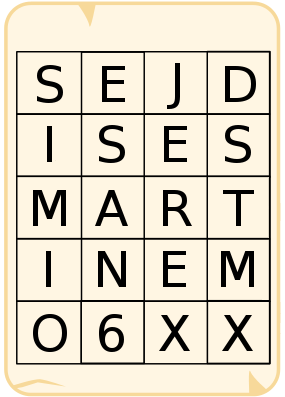 (ročník 2016, kategorie Benjamin)Speciální agenti Boris a Berta komunikují za pomoci tajných zpráv. Boris chce Bertě poslat tuto tajnou zprávu:SEJDISESMARTINEMO6Píše každý znak zprávy do mřížky o 4 sloupcích. Píše zleva doprava, začíná odshora. Když mu zbydou prázdná místečka, vyplní je znakem X. Zprávu pak zakóduje tak, že čte znaky po sloupcích zleva a shora dolů. Dostane zakódovanou zprávu:SIMIOESAN6JEREXDSTMXBerta pak použije stejný způsob při odpovědi pro Borise. Zakódovaná zpráva, kterou mu pošle, je:RMUAOÍDMZMU!UBTXJak zní odpověď, kterou Berta poslala?SEJDEMESEVŠICHNI?ROZUMÍMSEJDEMSE!NEVÍMKDEJESRAZ!ROZUMÍMBUDUTAM!Šipková šifra(ročník 2012, kategorie Benjamin)Členové party Rychlé šipky zašifrovali svá jména pomocí tajného jazyka. Každé písmeno abecedy je v tomto jazyce představováno speciální šipkou. Například jméno Ester je zašifrováno jako: 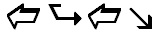 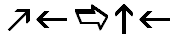 Zjisti, jaké jméno se skrývá pod následující šifrou. NANAADAMDANAIVAN